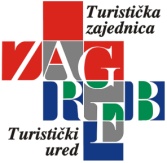 Turistička zajednica grada Zagreba
Kaptol 5
10000 Zagreb						 OBAVIJEST ZA NOVINARE 2010/13ONLINE REZERVACIJA SMJEŠTAJAZagreb, 4.6.2010. – Kako bi organizacija boravka u Zagrebu, gostima bila što jednostavnija i pristupačnija, Turistička zajednica grada Zagreba uvela je još jednu novost na svoje internet stranice. Naime, od sada je moguće direktno preko naših stranica učiniti rezervaciju smještaja, a nakon ispunjavanja formulara, gost može dobiti potvrdu ili e-mailom ili sms odnosno  mms porukom te faksom.Podsjećamo, TZGZ je prilagodila svoje stranice na 13 jezika te je omogućila kreiranje personaliziranog vodiča gdje svaki posjetitelj, prema svojim preferencijama, dobiva vodič u elektronskom obliku, koji si potom može ispisati i ponijeti sa sobom na put.  Konstantnim obnavljanjem i poboljšavanjem stranica, TZGZ se nastoji približiti svojim korisnicima te im boravak u Zagrebu učiniti što kvalitetnijim i ljepšim.Više informacija na: www.zagreb-touristinfo.hr#  #  #Kontakt: 		Darja Juzbašić			Voditeljica za odnose s javnošćuTURISTIČKA ZAJEDNICA GRADA ZAGREBA
Kaptol 5
10000 ZAGREB
tel: +385-1-4898547, 4898500
fax: +385-1-4814340
e-mail: pr@zagreb-touristinfo.hr 
web: http://www.zagreb-touristinfo.hr 